   Diário Oficial Eletrônico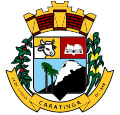 Município de Caratinga – MG    Caratinga, 27 de fevereiro de 2019 – Diário Oficial Eletrônico  –  ANO III | Nº 3062 –   Decreto nº 043 - 25 de fevereiro de 2019.DECRETO EXECUTIVO N° 043/2019“Dispõe sobre a exoneração de ocupante de cargo de provimento efetivo da Administração Pública e dá outras providências”.O Prefeito Municipal de Caratinga/MG, no uso de suas atribuições legais,DECRETA:Art. 1°. Fica exonerada, a pedido, do cargo de provimento efetivo de MONITORA do quadro permanente da Prefeitura Municipal de Caratinga, a Sra. POLLYANNA VASCONCELOS GOMES.Art. 2º. Este Decreto entra em vigor na data de sua publicação, retroagindo seus efeitos em 25 de fevereiro de 2019.Art. 3°. Revogam-se as disposições em contrário. Caratinga, 25 de fevereiro de 2019.    Welington Moreira de Oliveira             Prefeito MunicipalTravessa Cel. Ferreira Santos, 30 – Centro, Caratinga-MGwww.caratinga.mg.gov.br